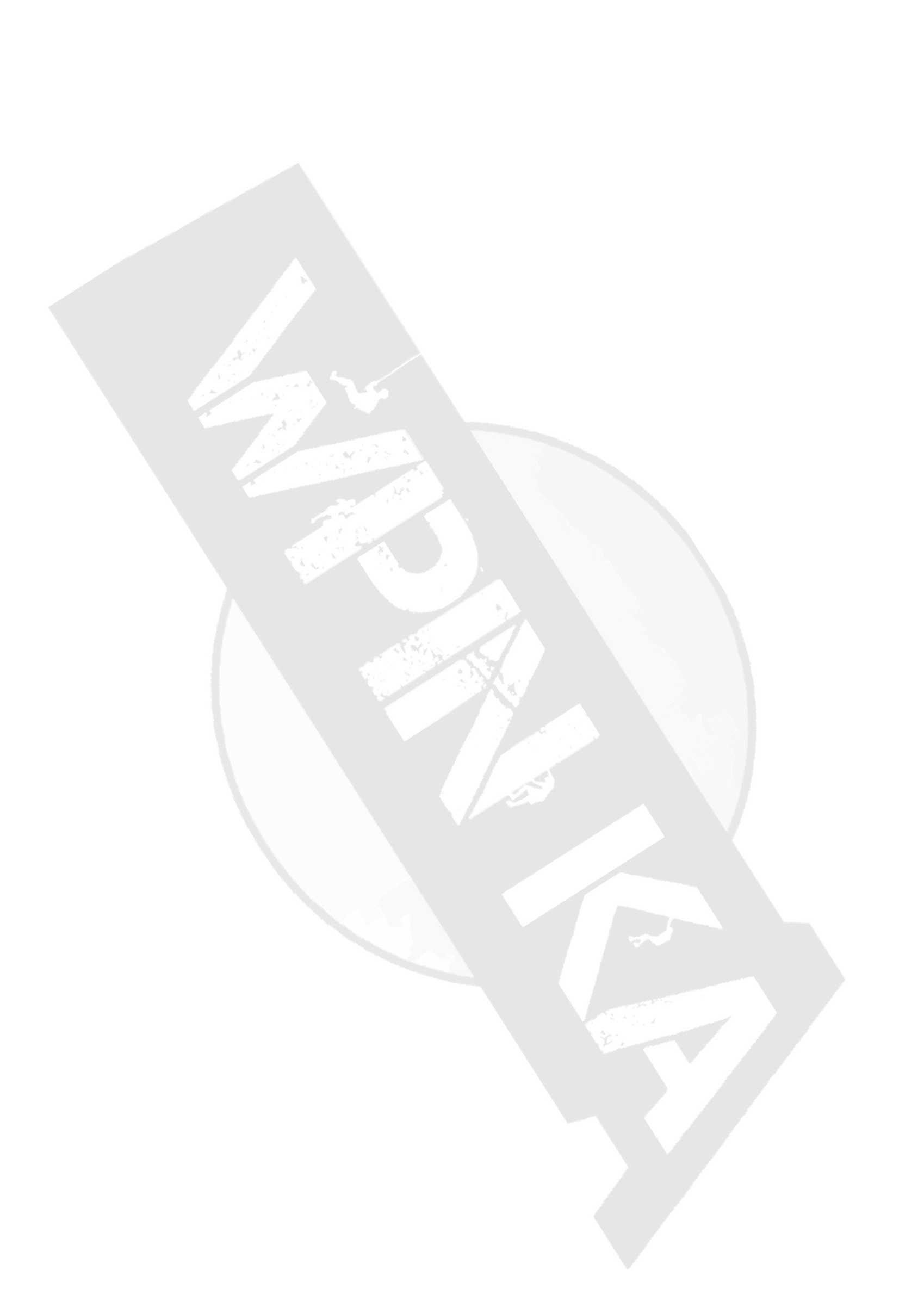 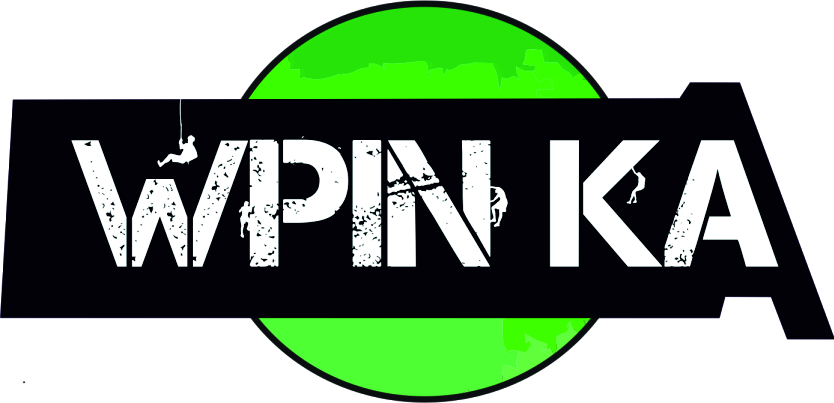 OŚWIADCZENIE DLA OSOBY W WIEKU 16-18 LAT      Prosimy czytelnie wypełnićDANE RODZICA/PRAWNEGO OPIEKUNA:Imię  i nazwisko .................................................................................................................................................... .Data  urodzenia .................................................................................................................................................... .PESEL ….................................................................................................................................................................. .Telefon  kontaktowy ............................................................................................................................................. .DANE OSOBY POWYŻEJ 16 ROKU ŻYCIA:Imię  i nazwisko …................................................................................................................................................ .Data  urodzenia …................................................................................................................................................ .Ukończony kurs wspinaczkowy (tak/nie) …………………………………........................................................................ . PESEL …................................................................................................................................................................ .Adres  e-mail ....................................................................................................................................................... .Oświadczam, że:………………............................................ (imię i nazwisko córki/syna) nie ma przeciwwskazań do uprawiania wspinaczki.Zostałem poinformowany/poinformowana i zdaję sobie sprawę, że w przypadku nieprzestrzegania zasad bezpieczeństwa wspinanie to sport niebezpieczny, stwarzający ryzyko utraty zdrowia lub życia dla osoby wspinającej się lub osób postronnych.Zgadzam się na samodzielne korzystanie ........................................................................................... (imię i nazwisko córki/syna) ze ścian wspinaczkowych na obiekcie w Woli Podłężnej, przy ul. Licheńskiej 4, 62-510 Konin.Podpis rodzica/prawnego opiekuna	                                         ………………………...........  Data   ...................................Zapoznałem/am się z regulaminem ścian wspinaczkowych WPINKA.Zostałem/am przeszkolony/a lub/i zaliczyłem/am egzamin z asekuracji i zasad bezpiecznego wspinania. Znam zasady asekuracji i potrafię asekurować.Podpis osoby korzystającej ze ścian wspinaczkowych WPINKA	…...................................	Data  …............................Oświadczam, że podane przeze mnie dane są zgodne ze stanem faktycznym. Wyrażam zgodę na przetwarzanie oraz przechowywanie moich danych osobowych przez WPINKA Aleksandra Gruberska zgodnie z ustawą RODO z dn. 25 maja 2018 r. o ochronie danych osobowych w celach marketingowych, obejmujące przesyłanie informacji drogą telefoniczną, mailową lub pocztową.Podpis   …........................................................................	Data	…............................................................Bez daty i podpisu oświadczenie jest nieważne!